Подготовила  Голинченко О.Н., МБОУ СОШ № 5                                                                                                                                                                                         имени Я.П. Сторчака МО Крыловский районСтаница Октябрьская 2016 годТема урока:  Обобщающий урок по теме «Арифметическая прогрессия»Цель урока:  систематизировать теоретические сведения по теме; повторить изученные формулы; совершенствовать навыки применения формул при решении базовых задач; способствовать развитию логического  мышления в ходе применения формул в нестандартных ситуациях, познавательного интереса;                             воспитывать ответственность, волю и настойчивость в достижении намеченных результатов.Ход урока:Оргмомент. (2 мин)Сообщение темы и целей урока. (2 мин)Мы завершаем изучение темы «Арифметическая прогрессия». Сегодня у нас повторительно-обобщающий урок по этой теме. Его цель: обобщить и систематизировать знания, повторить формулы, развивать навыки применения формул для выполнения базовых заданий, учиться применять знания в нестандартных ситуациях.Повторение. Систематизация знаний. (3-4 мин)1. Работа в парах. На столах карточка с формулами и их названиями. Нужно соотнести названия формул и сами формулы, соединив их стрелочками. Задания такого типа есть в КИМах ОГЭ. Кто закончит раньше, повторите правила, определения.Учащиеся работают. Проверка. (Слайд 3).Вопрос:  Сформулировать: определение арифметической прогрессии;характеристическое свойство арифметической прогрессии;чему равна разность арифметической прогрессии.После проверки – АНИМАЦИЯ: Запомните, друзья, соль истины такой: Теория мертва без практики живой. Поэтому переходим к выполнению практических заданий. Сначала устно.2. Выполнение устных упражнений. (Слайд 4,5)  (5-6 мин)Задачу про брёвна решает ученик на доске.А – 9 Устные задания (карточка)1. Является ли следующие последовательности арифметической прогрессией?    а)    1; 3; 5; 7; 9;…..   б)    1; 4; 9; 16; 25; …..   в)     1; 3; 5; 7; 11; 13; 17; …..2. Найти разность арифметической прогрессии:	1; 5; 9………	105; 100….	-13; -15; -17……	11;  а2; 19,….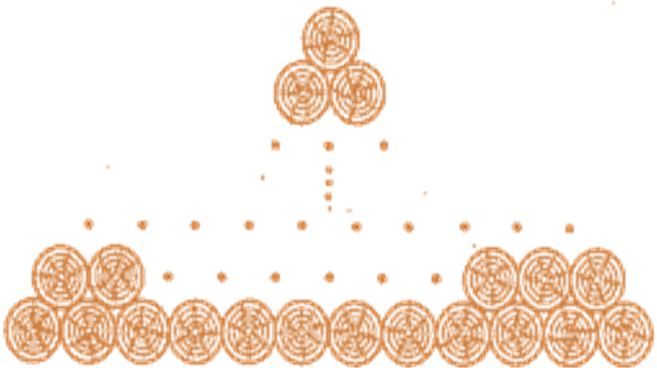 3. При хранении брёвен строевого леса их укладывают так, как показано на рисунке.  Сколько брёвен находиться в одной кладке, если в её основании положено 12 брёвен? 4. Из арифметических прогрессий выберите ту, среди членов которой есть число  – 10. а) an = 2n +10;    б) an =  – 3n ;      в) an =  – 3n +2;    г) an =  – 4n – 8; 5. Какое число не является членом арифметической прогрессии 4; 8; 12; 16? 	а) 60;		б) 64;		в) 66;		г) 68IV. Индивидуальная работа.  (Выполнение заданий по карточкам). Учащиеся получили карточки с заданиями для работы на уроке. Задания дифференцированы: (1 – 4 для слабоуспевающих учащихся, затем им предлагается самостоятельная работа).Учитель помогает, даёт рекомендации по мере необходимости. (15 мин)Решения и ответы первых 5 заданий демонстрируются на слайдах. Через 10 мин от начала работы по карточкам – разминка «Немного ОГЭ»:                        (Слайд 7) Учащиеся встают, НЕВЕРНО – головой влево-вправо, 			     ВЕРНО -  вверх-внизА – 9 Задания для индивидуальной работы на обобщающем уроке по теме «Арифметическая прогрессия»В арифметической прогрессии (an)   Найдите Найдите двадцать восьмой член арифметической прогрессии  В арифметической прогрессии (an) найдите а1, если Найти сумму восьми членов арифметической прогрессии, заданной формулой    [По данной формуле найдите а1 и а8. Затем найдите S8 по формуле Sn] Подготовку к экзамену начинают с 15 мин. В каждый следующий день время подготовки увеличивают на 10 мин. Сколько дней следует готовиться к экзамену в указанном режиме, чтобы достичь максимальной продолжительности подготовки, не влияющей на здоровье подростка, 1 час 45 мин?Для участия в международной математической игре  «Кенгуру – математика для всех» в региональный оргкомитет необходимо подать заявку от школы. В первый день после указанного срока заявки на участие подали  5 школ, во второй -7, в третий - 9 … Через сколько дней в оргкомитет будет подано 60 заявок (считая, что полученная закономерность не будет нарушена)?  Сколько заявок поступит в последний день?В арифметической прогрессии сумма первых трёх членов равна 30, разность шестого и четвёртого равна    ‒ 4,  Найдите n.  [Составьте систему трёх уравнений, используя формулу п-го члена АП)**Вася выписывает последовательно четные натуральные числа, начиная с 2. Олег, увидев очередное число, подсчитывает сумму всех выписанных к этому моменту чисел и получает ответ 306.  Какое число увидел Олег?9. Дополнительное задание: Из пункта А выехал велосипедист, который в первый час проехал 16 км, а в каждый следующий час проезжал на 2 км меньше. Из пункта В, который находится от пункта А на расстоянии 7 км, в этом же направлении одновременно выехал второй велосипедист вслед за первым. Причём второй велосипедист за первый час проехал 11 км, а в каждый следующий час увеличивал скорость на 2,5 км/ч. Через сколько часов второй велосипедист догонит первого?Учащимся со слабой математической подготовкой предлагается самостоятельная работа. Остальные учащиеся решают № 5 – 8. 1. Дано:  - арифметическая прогрессия,  Найти d.2. Дана арифметическая прогрессия                                          6; 2; …. Найдите.3. Дано:  - арифметическая прогрессия,  Найти 4. Дано:  - арифметическая прогрессия,. Найти 1. Дано:  - арифметическая прогрессия,  Найти d.2. Дана арифметическая прогрессия                                          4; 6; …. Найдите.3. Дано:  - арифметическая прогрессия,  Найти 4. Дано:  - арифметическая прогрессия,. Найти V. Итог урока: На слайде демонстрируются формулы. Учащимся ещё раз предлагается назвать их. УЧИТЕЛЬ: «Прогрессио – движение вперёд».  Желаю вам не останавливаться на достигнутом, а упорно двигаться вперёд к новым вершинам!!! VI. Домашнее задание. Карточки.